Unless otherwise specified, events are held at The Amora Riverwalk Hotel in Richmond. Meet at 6.30pm for a 7.00pm start. Dinner cost is $35.00 which includes a ticket in a small door prize. Drinks at bar prices.The hotel needs firm numbers by the Monday prior to these Wednesday meetings so bookings are essential. Unless otherwise described above, the primary contact is Club Secretary Anne Brown who can be reached on 0404 029 165 or at yarrabendrotary@gmail.comUpcoming Events and SpeakersUpcoming Events and SpeakersUpcoming Events and Speakers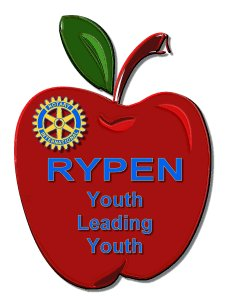 16 MayReport back from our nominee at Rotary Youth Program of ENrichment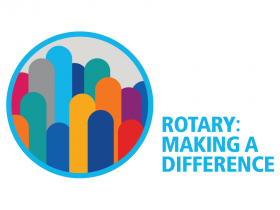 23 MayJanet Hay RC Canterbury – Micro Loans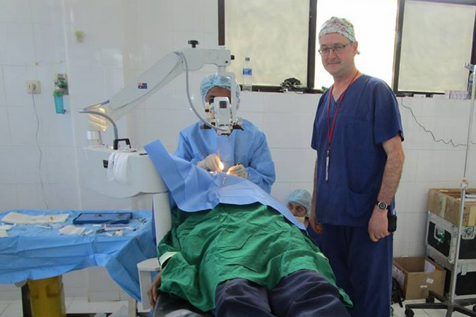 30 MayMark Ellis RC Glenferrie – The Ageing Eye6 Junetbc13 Junetbc20 Junetbc27 Junetbc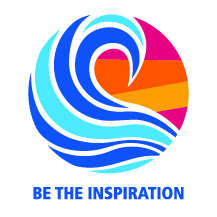 2018/2019 Theme4 JulyChangeover Dinner. Farewell President Ken and his team, celebrate the achievements of 2017/8 and welcome President Edda and her team. (Dinner cost may exceed usual weekly meeting cost) 